附件2：   绍兴市上虞区医疗卫生单位院校招聘报名表2023届毕业生须提供身份证、就业协议书、就业推荐表、成绩单、赋分证件及其他报考职位所需的证件（证明）原件及复印件。研究生学历毕业生须提供毕业证书、就业协议书、执（专）业资格证书（或成绩单）和全日制普通高校本科学历、学位证书原件及复印件。附件3：第二轮“双一流”建设高校及建设学科名单（按学校代码排序）北京大学：（自主确定建设学科并自行公布）中国人民大学：哲学、理论经济学、应用经济学、法学、政治学、社会学、马克思主义理论、新闻传播学、中国史、统计学、工商管理、农林经济管理、公共管理、图书情报与档案管理清华大学：（自主确定建设学科并自行公布）北京交通大学：系统科学北京工业大学：土木工程北京航空航天大学：力学、仪器科学与技术、材料科学与工程、控制科学与工程、计算机科学与技术、交通运输工程、航空宇航科学与技术、软件工程北京理工大学：物理学、材料科学与工程、控制科学与工程、兵器科学与技术北京科技大学：科学技术史、材料科学与工程、冶金工程、矿业工程北京化工大学：化学工程与技术北京邮电大学：信息与通信工程、计算机科学与技术中国农业大学：生物学、农业工程、食品科学与工程、作物学、农业资源与环境、植物保护、畜牧学、兽医学、草学北京林业大学：风景园林学、林学北京协和医学院：生物学、生物医学工程、临床医学、公共卫生与预防医学、药学北京中医药大学：中医学、中西医结合、中药学北京师范大学：哲学、教育学、心理学、中国语言文学、外国语言文学、中国史、数学、地理学、系统科学、生态学、环境科学与工程、戏剧与影视学首都师范大学：数学北京外国语大学：外国语言文学中国传媒大学：新闻传播学、戏剧与影视学中央财经大学：应用经济学对外经济贸易大学：应用经济学外交学院：政治学中国人民公安大学：公安学北京体育大学：体育学中央音乐学院：音乐与舞蹈学中央美术学院：美术学、设计学中央戏剧学院：戏剧与影视学中央民族大学：民族学中国政法大学：法学南开大学：应用经济学、世界史、数学、化学、统计学、材料科学与工程天津大学：化学、材料科学与工程、动力工程及工程热物理、化学工程与技术、管理科学与工程天津工业大学：纺织科学与工程天津医科大学：临床医学天津中医药大学：中药学华北电力大学：电气工程河北工业大学：电气工程山西大学：哲学、物理学太原理工大学：化学工程与技术内蒙古大学：生物学辽宁大学：应用经济学大连理工大学：力学、机械工程、化学工程与技术东北大学：冶金工程、控制科学与工程大连海事大学：交通运输工程吉林大学：考古学、数学、物理学、化学、生物学、材料科学与工程延边大学：外国语言文学东北师范大学：马克思主义理论、教育学、世界史、化学、统计学、材料科学与工程哈尔滨工业大学：力学、机械工程、材料科学与工程、控制科学与工程、计算机科学与技术、土木工程、航空宇航科学与技术、环境科学与工程哈尔滨工程大学：船舶与海洋工程东北农业大学：畜牧学东北林业大学：林业工程、林学复旦大学：哲学、应用经济学、政治学、马克思主义理论、中国语言文学、外国语言文学、中国史、数学、物理学、化学、生物学、生态学、材料科学与工程、环境科学与工程、基础医学、临床医学、公共卫生与预防医学、中西医结合、药学、集成电路科学与工程同济大学：生物学、建筑学、土木工程、测绘科学与技术、环境科学与工程、城乡规划学、风景园林学、设计学上海交通大学：数学、物理学、化学、生物学、机械工程、材料科学与工程、电子科学与技术、信息与通信工程、控制科学与工程、计算机科学与技术、土木工程、化学工程与技术、船舶与海洋工程、基础医学、临床医学、口腔医学、药学、工商管理华东理工大学：化学、材料科学与工程、化学工程与技术东华大学：材料科学与工程、纺织科学与工程上海海洋大学：水产上海中医药大学：中医学、中药学华东师范大学：教育学、生态学、统计学上海外国语大学：外国语言文学上海财经大学：应用经济学上海体育学院：体育学上海音乐学院：音乐与舞蹈学上海大学：机械工程南京大学：哲学、理论经济学、中国语言文学、外国语言文学、物理学、化学、天文学、大气科学、地质学、生物学、材料科学与工程、计算机科学与技术、化学工程与技术、矿业工程、环境科学与工程、图书情报与档案管理苏州大学：材料科学与工程东南大学：机械工程、材料科学与工程、电子科学与技术、信息与通信工程、控制科学与工程、计算机科学与技术、建筑学、土木工程、交通运输工程、生物医学工程、风景园林学、艺术学理论南京航空航天大学：力学、控制科学与工程、航空宇航科学与技术南京理工大学：兵器科学与技术中国矿业大学：矿业工程、安全科学与工程南京邮电大学：电子科学与技术河海大学：水利工程、环境科学与工程江南大学：轻工技术与工程、食品科学与工程南京林业大学：林业工程南京信息工程大学：大气科学南京农业大学：作物学、农业资源与环境南京医科大学：公共卫生与预防医学南京中医药大学：中药学中国药科大学：中药学南京师范大学：地理学浙江大学：化学、生物学、生态学、机械工程、光学工程、材料科学与工程、动力工程及工程热物理、电气工程、控制科学与工程、计算机科学与技术、土木工程、农业工程、环境科学与工程、软件工程、园艺学、植物保护、基础医学、临床医学、药学、管理科学与工程、农林经济管理中国美术学院：美术学安徽大学：材料科学与工程中国科学技术大学：数学、物理学、化学、天文学、地球物理学、生物学、科学技术史、材料科学与工程、计算机科学与技术、核科学与技术、安全科学与工程合肥工业大学：管理科学与工程厦门大学：教育学、化学、海洋科学、生物学、生态学、统计学福州大学：化学南昌大学：材料科学与工程山东大学：中国语言文学、数学、化学、临床医学中国海洋大学：海洋科学、水产中国石油大学（华东）：地质资源与地质工程、石油与天然气工程郑州大学：化学、材料科学与工程、临床医学河南大学：生物学武汉大学：理论经济学、法学、马克思主义理论、化学、地球物理学、生物学、土木工程、水利工程、测绘科学与技术、口腔医学、图书情报与档案管理华中科技大学：机械工程、光学工程、材料科学与工程、动力工程及工程热物理、电气工程、计算机科学与技术、基础医学、临床医学、公共卫生与预防医学中国地质大学（武汉）：地质学、地质资源与地质工程武汉理工大学：材料科学与工程华中农业大学：生物学、园艺学、畜牧学、兽医学、农林经济管理华中师范大学：政治学、教育学、中国语言文学中南财经政法大学：法学湘潭大学：数学湖南大学：化学、机械工程、电气工程中南大学：数学、材料科学与工程、冶金工程、矿业工程、交通运输工程湖南师范大学：外国语言文学中山大学：哲学、数学、化学、生物学、生态学、材料科学与工程、电子科学与技术、基础医学、临床医学、药学、工商管理暨南大学：药学华南理工大学：化学、材料科学与工程、轻工技术与工程、食品科学与工程华南农业大学：作物学广州医科大学：临床医学广州中医药大学：中医学华南师范大学：物理学海南大学：作物学广西大学：土木工程四川大学：数学、化学、材料科学与工程、基础医学、口腔医学、护理学重庆大学：机械工程、电气工程、土木工程西南交通大学：交通运输工程电子科技大学：电子科学与技术、信息与通信工程西南石油大学：石油与天然气工程成都理工大学：地质资源与地质工程四川农业大学：作物学成都中医药大学：中药学西南大学：教育学、生物学西南财经大学：应用经济学贵州大学：植物保护云南大学：民族学、生态学西藏大学：生态学西北大学：考古学、地质学西安交通大学：力学、机械工程、材料科学与工程、动力工程及工程热物理、电气工程、控制科学与工程、管理科学与工程、工商管理西北工业大学：机械工程、材料科学与工程、航空宇航科学与技术西安电子科技大学：信息与通信工程、计算机科学与技术长安大学：交通运输工程西北农林科技大学：植物保护、畜牧学陕西师范大学：中国语言文学兰州大学：化学、大气科学、生态学、草学青海大学：生态学宁夏大学：化学工程与技术新疆大学：马克思主义理论、化学、计算机科学与技术石河子大学：化学工程与技术中国矿业大学（北京）：矿业工程、安全科学与工程中国石油大学（北京）：地质资源与地质工程、石油与天然气工程中国地质大学（北京）：地质学、地质资源与地质工程宁波大学：力学南方科技大学：数学上海科技大学：材料科学与工程中国科学院大学：化学、材料科学与工程国防科技大学：信息与通信工程、计算机科学与技术、航空宇航科学与技术、软件工程、管理科学与工程海军军医大学：基础医学空军军医大学：临床医学附件4：浙江省重点建设高校名单第一批高校：中国美术学院、浙江工业大学、浙江师范大学、宁波大学、杭州电子科技大学
    第二批高校：浙江理工大学、浙江工商大学、浙江中医药大学、浙江农林大学、温州医科大学、浙江财经大学、杭州师范大学
    第三批高校：温州大学、浙江海洋大学、中国计量大学附件5：上虞人才就业服务网“数字化招聘求职网报平台”操作须知-考生端1.点击“考生网上报名入口”。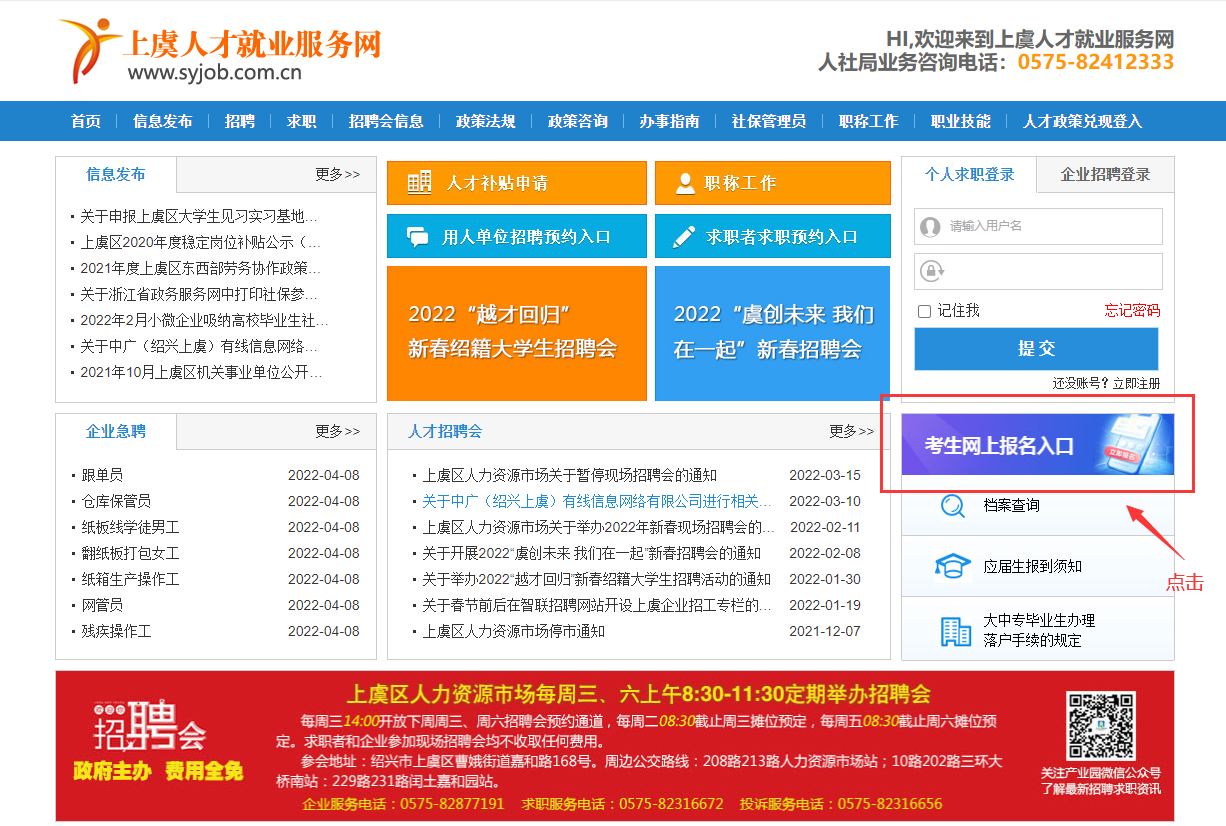 2.点击“注册”，先对考生进行实名注册。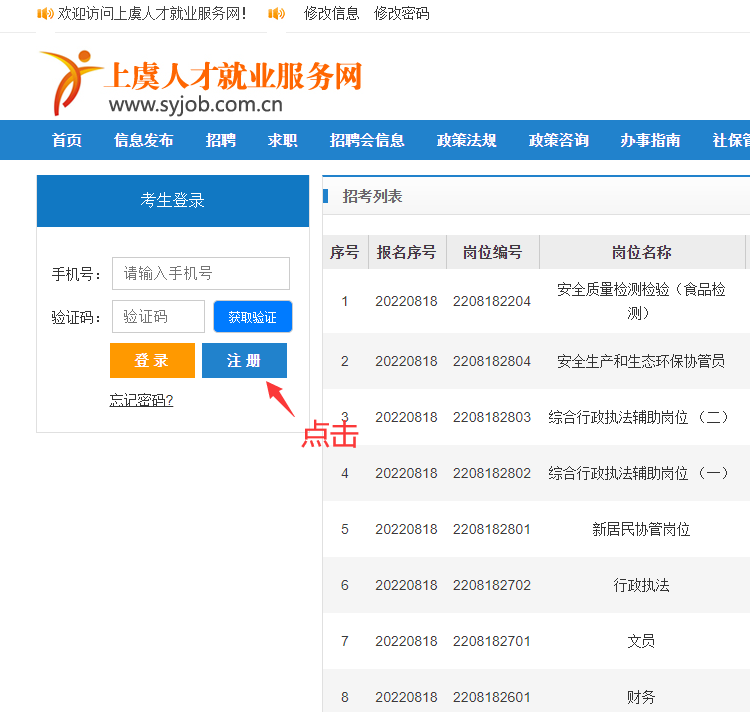 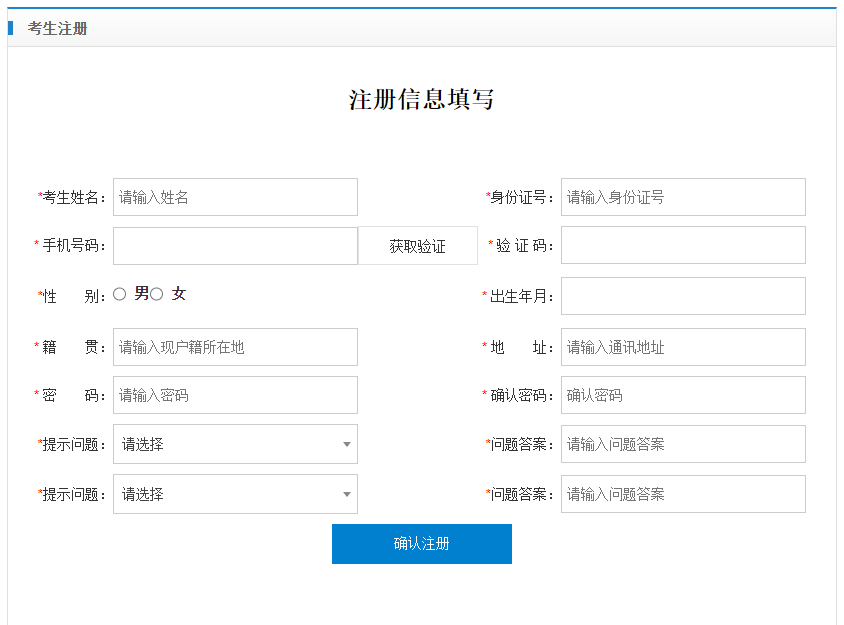 3.注册完后，输入手机号、验证码后点击“登录”。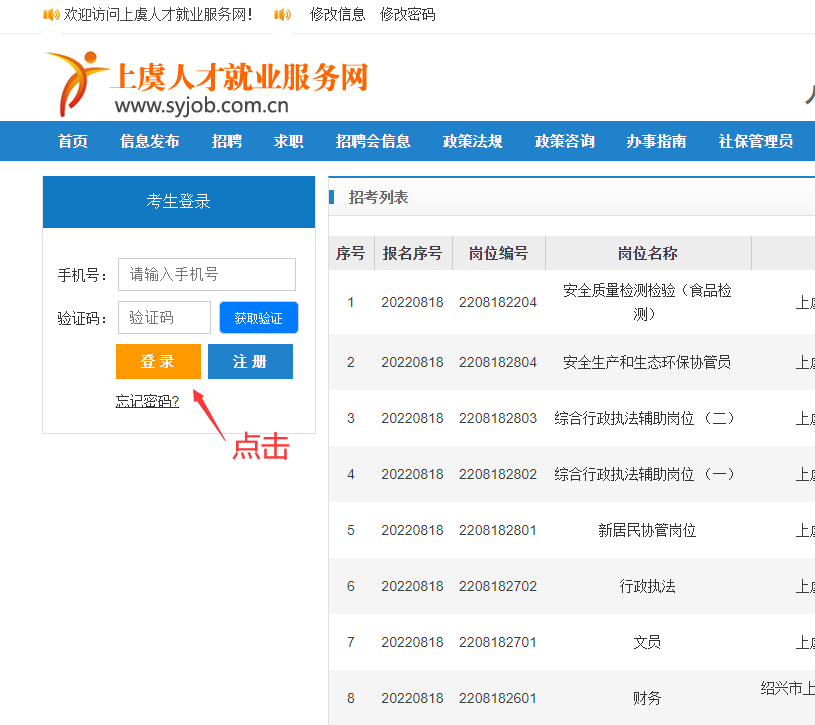 4.首先在“完善个人信息”栏，如实填写求职者（考生）基本信息：民族、政治面貌、婚姻状况，上传符合格式要求的个人电子照片。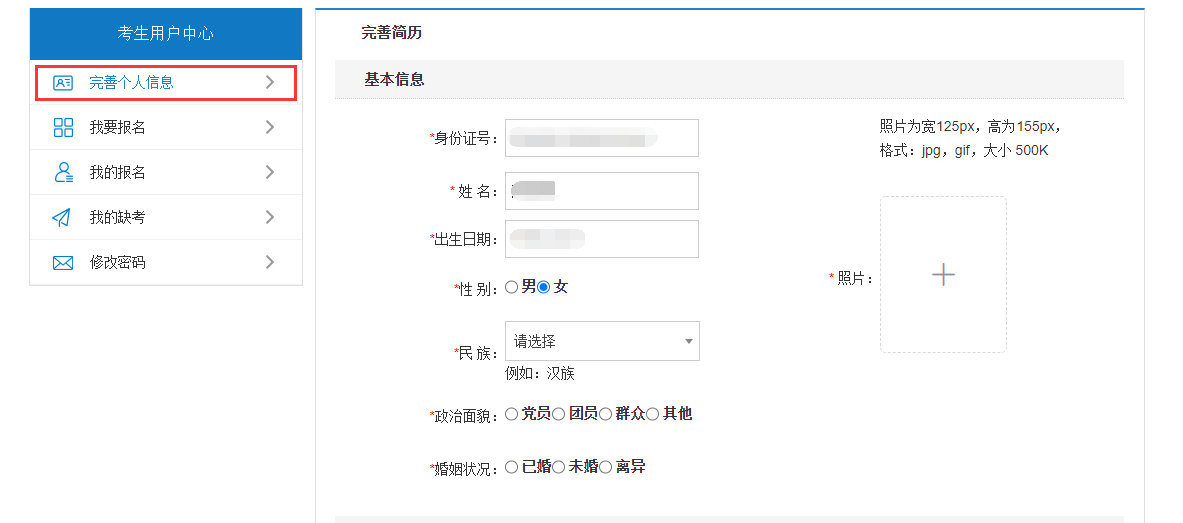 5.如实填写求职者（考生）的教育经历，有多段教育经历的，分开填写。重点填写与应聘岗位相匹配的教育经历，其他教育经历也可填写在后面的“学习工作经历”栏目内。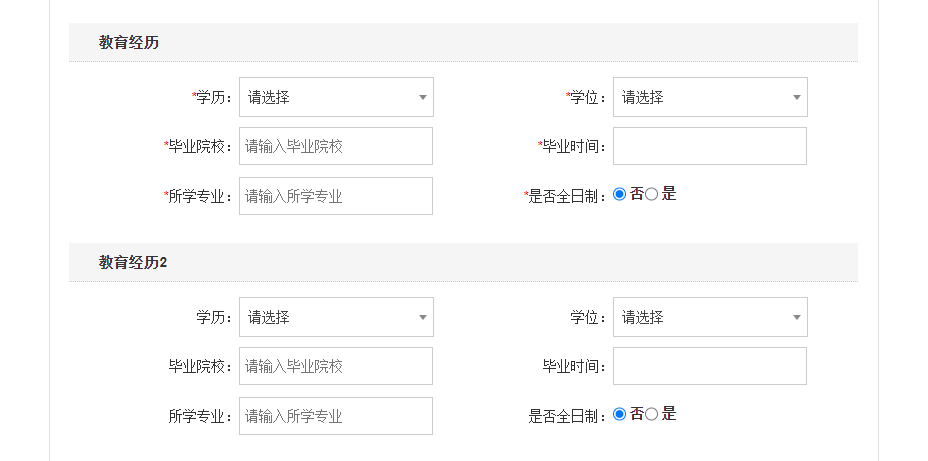 6.继续完善“其他信息”、“学习工作经历”等其他栏目。学习工作经历从高中开始填写，时间上要确保连续，如有“待业在家”亦须注明。如有工作经历为机关事业单位的，须注明编制情况（如行政、参公事业、事业、国企合同制、编外、临聘等）。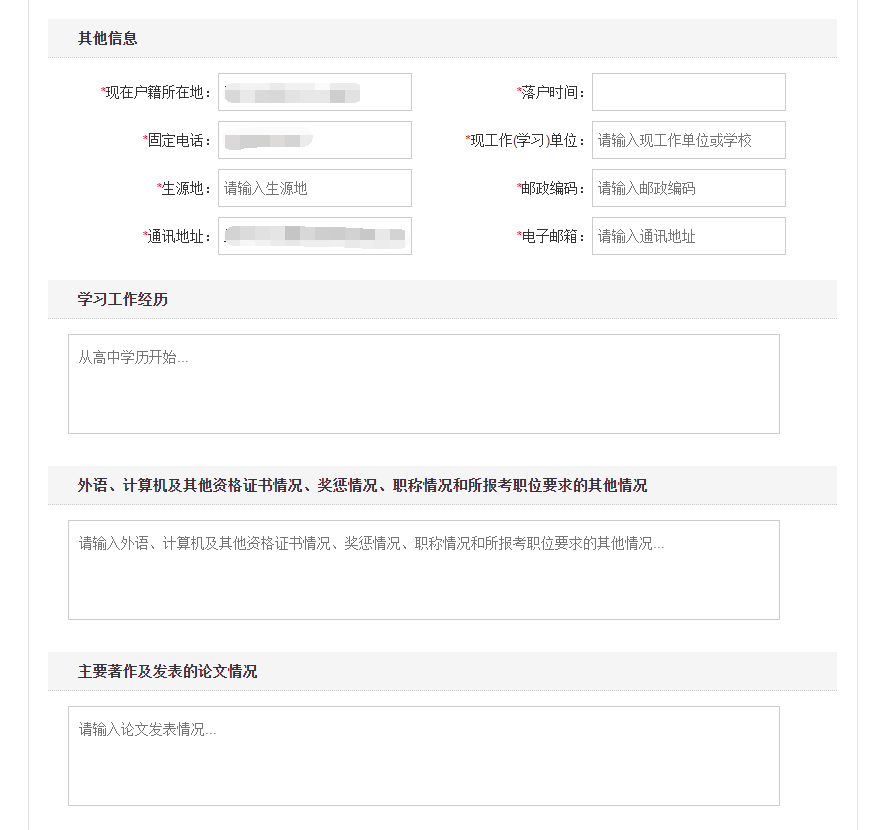 注意：求职者（考生）填报的个人基本信息、学历、专业、工作经历等所有信息必须全面、真实、准确、有效。因求职者（考生）误报、错报、虚假填报等造成的资格审核不通过，由求职者（考生）本人承担责任。7.按栏目规范上传附件：先在栏目前的方框中打钩，然后点击“选择文件”进行上传。全日制、非全日制考生均必须上传学信网《教育部学历证书电子注册备案表》。境外、国外留学人员必须上传国家教育部中国留学服务中心出具的学历、学位认证证书。赋分所需的各类荣誉、奖学金等证书材料上传至“各类证明资料”栏目内。执业医师资格证、住院医师规范化培训合格证书等材料上传至“各类证书”栏目内。社保证明、承诺书、无法明确为哪一类材料的可上传至“其他材料”栏目内。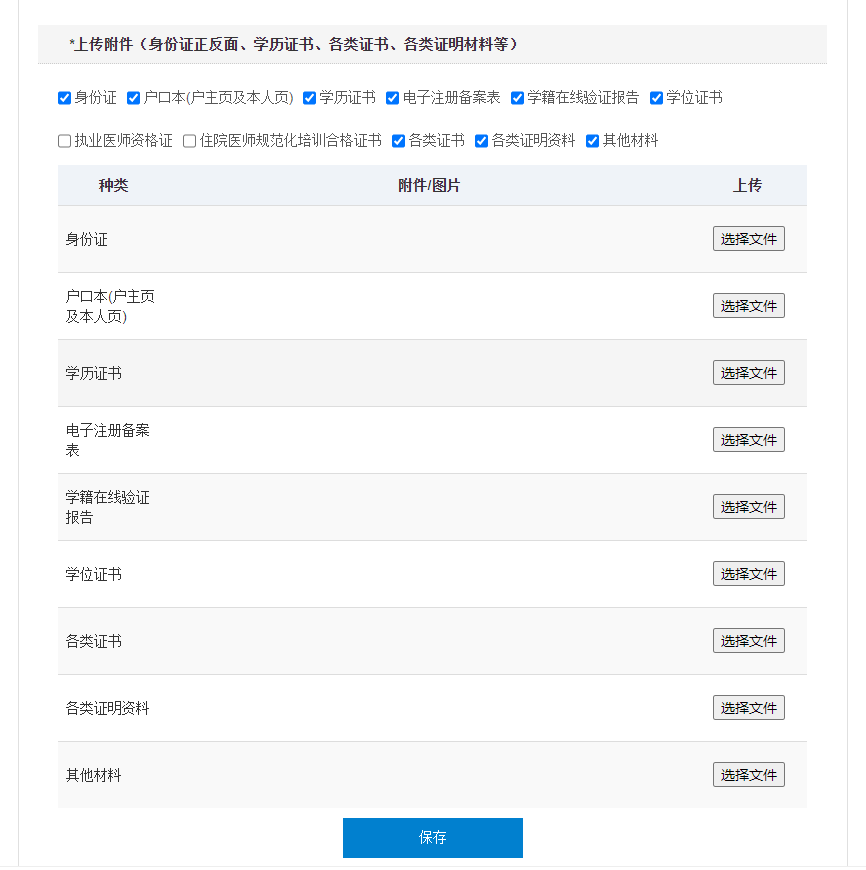 8.点击“我要报名”，选择符合报名资格条件的岗位，点击右侧“报名”按钮进行报名。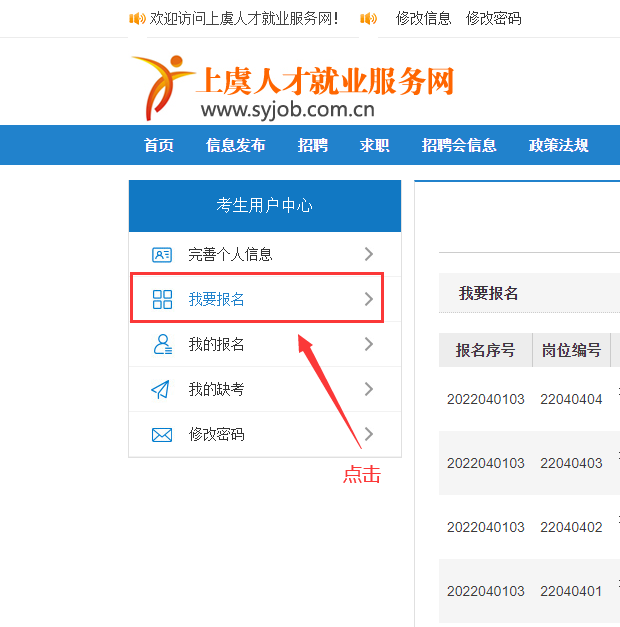 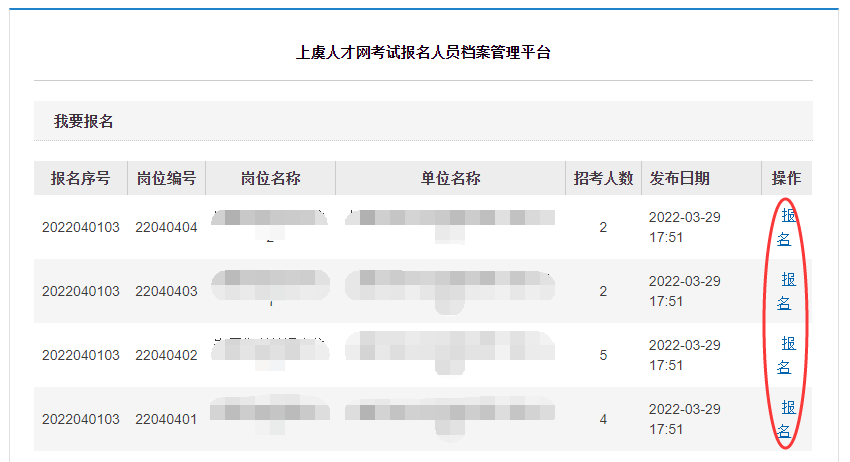 9.仔细阅读“考生报名须知”，并在下方点击“同意”。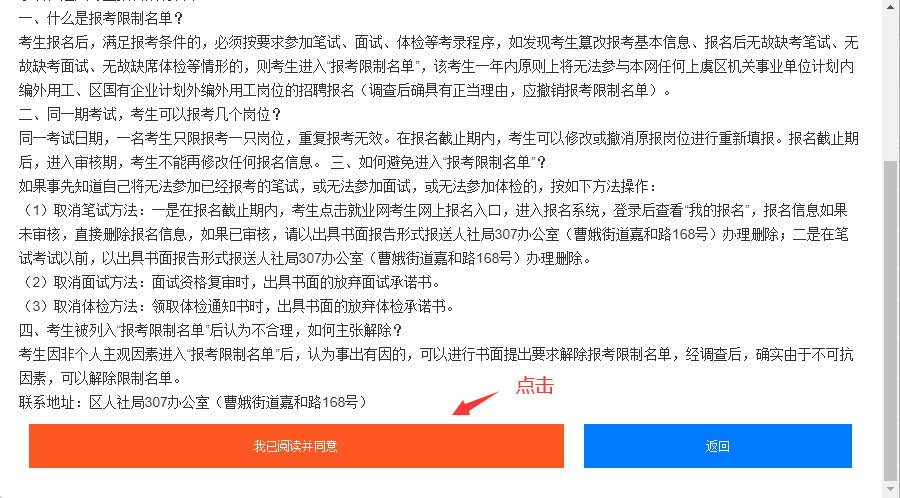 10.再次查看拟报考岗位的资格条件，并在下方点击“我要报名”。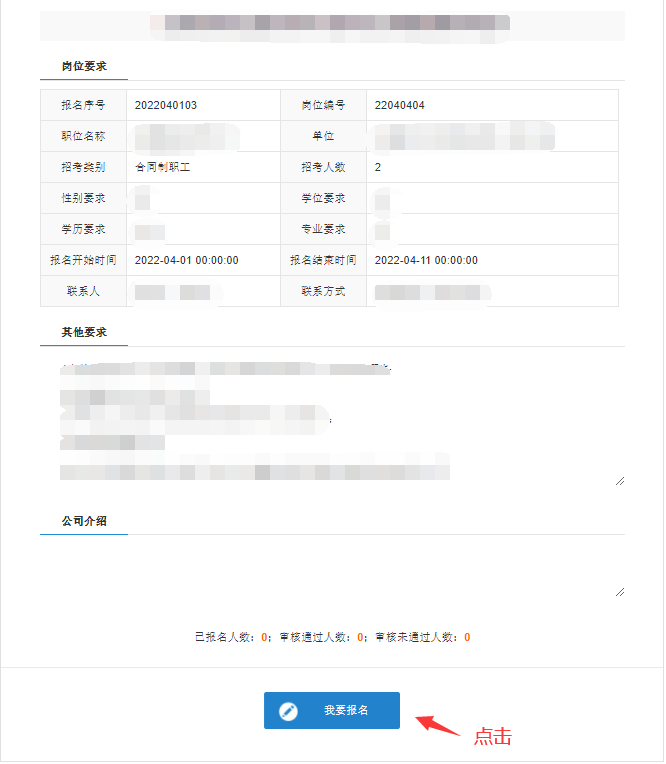 11.点击“我的报名”，密切关注“审核状态”。待审核通过后，须在规定时间内完成“缴费”。逾期不缴费的，视为放弃报名资格。完成“缴费”的考生，可在规定时间内下载准考证。逾期未下载打印准考证的，责任由求职者（考生）自负。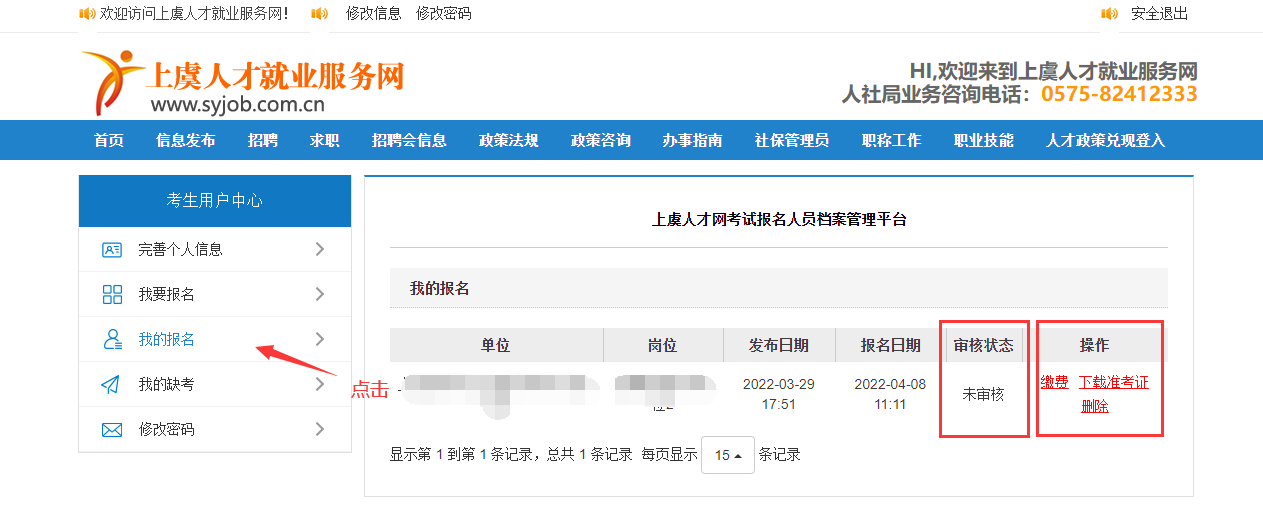 温馨提示：无需“缴费”的招聘，则直接在规定时间内下载准考证。12.求职者（考生）可上网查询审核结果。通过资格审核的求职者（考生）不能再报考同一场次招聘内的其他岗位。未通过资格初审，但仍在网上报名期限内，可在“完善个人信息”栏目内修改、补充个人报名信息或材料，亦可在“我的报名”栏目删除原报名岗位，进行改报并再次接受资格审核。姓名身份证号身份证号身份证号性别学历学历毕业时间毕业时间毕业时间毕业时间政治面貌政治面貌政治面貌政治面貌贴一寸近照贴一寸近照贴一寸近照贴一寸近照贴一寸近照贴一寸近照贴一寸近照贴一寸近照现就读高校、专业现就读高校、专业现就读高校、专业现就读高校、专业现就读高校、专业现就读高校、专业贴一寸近照贴一寸近照贴一寸近照贴一寸近照贴一寸近照贴一寸近照贴一寸近照贴一寸近照本科就读高校、专业本科就读高校、专业本科就读高校、专业本科就读高校、专业本科就读高校、专业本科就读高校、专业贴一寸近照贴一寸近照贴一寸近照贴一寸近照贴一寸近照贴一寸近照贴一寸近照贴一寸近照资格证名称资格证名称资格证名称资格证名称资格证名称资格证名称执业注册专业执业注册专业执业注册专业执业注册专业执业注册专业执业注册专业执业注册专业执业注册专业执业注册专业贴一寸近照贴一寸近照贴一寸近照贴一寸近照贴一寸近照贴一寸近照贴一寸近照贴一寸近照户籍省地（市）县（市、区）省地（市）县（市、区）省地（市）县（市、区）省地（市）县（市、区）省地（市）县（市、区）省地（市）县（市、区）省地（市）县（市、区）省地（市）县（市、区）省地（市）县（市、区）省地（市）县（市、区）省地（市）县（市、区）省地（市）县（市、区）省地（市）县（市、区）省地（市）县（市、区）省地（市）县（市、区）省地（市）县（市、区）省地（市）县（市、区）省地（市）县（市、区）省地（市）县（市、区）省地（市）县（市、区）省地（市）县（市、区）省地（市）县（市、区）省地（市）县（市、区）省地（市）县（市、区）省地（市）县（市、区）省地（市）县（市、区）省地（市）县（市、区）省地（市）县（市、区）省地（市）县（市、区）省地（市）县（市、区）省地（市）县（市、区）参加某个院校招聘参加某个院校招聘参加某个院校招聘参加某个院校招聘参加某个院校招聘参加某个院校招聘参加某个院校招聘参加某个院校招聘温州医科大学校园招聘温州医科大学校园招聘温州医科大学校园招聘温州医科大学校园招聘温州医科大学校园招聘温州医科大学校园招聘温州医科大学校园招聘温州医科大学校园招聘温州医科大学校园招聘温州医科大学校园招聘温州医科大学校园招聘温州医科大学校园招聘温州医科大学校园招聘温州医科大学校园招聘温州医科大学校园招聘温州医科大学校园招聘温州医科大学校园招聘温州医科大学校园招聘温州医科大学校园招聘温州医科大学校园招聘温州医科大学校园招聘温州医科大学校园招聘温州医科大学校园招聘温州医科大学校园招聘报考单位报考单位报考单位报考岗位及编号报考岗位及编号报考岗位及编号报考岗位及编号报考岗位及编号报考岗位及编号报考岗位及编号报考岗位及编号只能选择一个岗位只能选择一个岗位只能选择一个岗位只能选择一个岗位只能选择一个岗位只能选择一个岗位赋分项（赋分项需附相关证书及资料）赋分项（赋分项需附相关证书及资料）赋分项（赋分项需附相关证书及资料）1.1.1.1.1.1.1.1.1.1.1.1.1.1.1.1.1.1.1.赋分分值：赋分分值：赋分分值：赋分分值：赋分分值：赋分分值：赋分分值：赋分分值：赋分分值：赋分分值：赋分项（赋分项需附相关证书及资料）赋分项（赋分项需附相关证书及资料）赋分项（赋分项需附相关证书及资料）2.2.2.2.2.2.2.2.2.2.2.2.2.2.2.2.2.2.2.赋分分值：赋分分值：赋分分值：赋分分值：赋分分值：赋分分值：赋分分值：赋分分值：赋分分值：赋分分值：赋分项（赋分项需附相关证书及资料）赋分项（赋分项需附相关证书及资料）赋分项（赋分项需附相关证书及资料）3.3.3.3.3.3.3.3.3.3.3.3.3.3.3.3.3.3.3.赋分分值：赋分分值：赋分分值：赋分分值：赋分分值：赋分分值：赋分分值：赋分分值：赋分分值：赋分分值：赋分项（赋分项需附相关证书及资料）赋分项（赋分项需附相关证书及资料）赋分项（赋分项需附相关证书及资料）考生确认签名：                审核人签名：考生确认签名：                审核人签名：考生确认签名：                审核人签名：考生确认签名：                审核人签名：考生确认签名：                审核人签名：考生确认签名：                审核人签名：考生确认签名：                审核人签名：考生确认签名：                审核人签名：考生确认签名：                审核人签名：考生确认签名：                审核人签名：考生确认签名：                审核人签名：考生确认签名：                审核人签名：考生确认签名：                审核人签名：考生确认签名：                审核人签名：考生确认签名：                审核人签名：考生确认签名：                审核人签名：考生确认签名：                审核人签名：考生确认签名：                审核人签名：考生确认签名：                审核人签名：考生确认签名：                审核人签名：考生确认签名：                审核人签名：考生确认签名：                审核人签名：考生确认签名：                审核人签名：考生确认签名：                审核人签名：考生确认签名：                审核人签名：考生确认签名：                审核人签名：考生确认签名：                审核人签名：考生确认签名：                审核人签名：考生确认签名：                审核人签名：计算机等级计算机等级计算机等级英语水平等级英语水平等级英语水平等级英语水平等级英语水平等级英语水平等级家庭所在地址家庭所在地址家庭所在地址本人联系电话本人联系电话本人联系电话其他联系人及电话其他联系人及电话其他联系人及电话其他联系人及电话其他联系人及电话其他联系人及电话个人简历或在校奖惩情况个人简历或在校奖惩情况承诺书承诺书对公告内容、招考要求已知晓，本人承诺以上所填内容均真实。如有不实之处，一经查实，作自动淘汰处理，直至取消聘用资格。签名：                   年  月  日对公告内容、招考要求已知晓，本人承诺以上所填内容均真实。如有不实之处，一经查实，作自动淘汰处理，直至取消聘用资格。签名：                   年  月  日对公告内容、招考要求已知晓，本人承诺以上所填内容均真实。如有不实之处，一经查实，作自动淘汰处理，直至取消聘用资格。签名：                   年  月  日对公告内容、招考要求已知晓，本人承诺以上所填内容均真实。如有不实之处，一经查实，作自动淘汰处理，直至取消聘用资格。签名：                   年  月  日对公告内容、招考要求已知晓，本人承诺以上所填内容均真实。如有不实之处，一经查实，作自动淘汰处理，直至取消聘用资格。签名：                   年  月  日对公告内容、招考要求已知晓，本人承诺以上所填内容均真实。如有不实之处，一经查实，作自动淘汰处理，直至取消聘用资格。签名：                   年  月  日对公告内容、招考要求已知晓，本人承诺以上所填内容均真实。如有不实之处，一经查实，作自动淘汰处理，直至取消聘用资格。签名：                   年  月  日对公告内容、招考要求已知晓，本人承诺以上所填内容均真实。如有不实之处，一经查实，作自动淘汰处理，直至取消聘用资格。签名：                   年  月  日对公告内容、招考要求已知晓，本人承诺以上所填内容均真实。如有不实之处，一经查实，作自动淘汰处理，直至取消聘用资格。签名：                   年  月  日对公告内容、招考要求已知晓，本人承诺以上所填内容均真实。如有不实之处，一经查实，作自动淘汰处理，直至取消聘用资格。签名：                   年  月  日对公告内容、招考要求已知晓，本人承诺以上所填内容均真实。如有不实之处，一经查实，作自动淘汰处理，直至取消聘用资格。签名：                   年  月  日对公告内容、招考要求已知晓，本人承诺以上所填内容均真实。如有不实之处，一经查实，作自动淘汰处理，直至取消聘用资格。签名：                   年  月  日对公告内容、招考要求已知晓，本人承诺以上所填内容均真实。如有不实之处，一经查实，作自动淘汰处理，直至取消聘用资格。签名：                   年  月  日对公告内容、招考要求已知晓，本人承诺以上所填内容均真实。如有不实之处，一经查实，作自动淘汰处理，直至取消聘用资格。签名：                   年  月  日对公告内容、招考要求已知晓，本人承诺以上所填内容均真实。如有不实之处，一经查实，作自动淘汰处理，直至取消聘用资格。签名：                   年  月  日对公告内容、招考要求已知晓，本人承诺以上所填内容均真实。如有不实之处，一经查实，作自动淘汰处理，直至取消聘用资格。签名：                   年  月  日对公告内容、招考要求已知晓，本人承诺以上所填内容均真实。如有不实之处，一经查实，作自动淘汰处理，直至取消聘用资格。签名：                   年  月  日对公告内容、招考要求已知晓，本人承诺以上所填内容均真实。如有不实之处，一经查实，作自动淘汰处理，直至取消聘用资格。签名：                   年  月  日对公告内容、招考要求已知晓，本人承诺以上所填内容均真实。如有不实之处，一经查实，作自动淘汰处理，直至取消聘用资格。签名：                   年  月  日对公告内容、招考要求已知晓，本人承诺以上所填内容均真实。如有不实之处，一经查实，作自动淘汰处理，直至取消聘用资格。签名：                   年  月  日对公告内容、招考要求已知晓，本人承诺以上所填内容均真实。如有不实之处，一经查实，作自动淘汰处理，直至取消聘用资格。签名：                   年  月  日对公告内容、招考要求已知晓，本人承诺以上所填内容均真实。如有不实之处，一经查实，作自动淘汰处理，直至取消聘用资格。签名：                   年  月  日对公告内容、招考要求已知晓，本人承诺以上所填内容均真实。如有不实之处，一经查实，作自动淘汰处理，直至取消聘用资格。签名：                   年  月  日对公告内容、招考要求已知晓，本人承诺以上所填内容均真实。如有不实之处，一经查实，作自动淘汰处理，直至取消聘用资格。签名：                   年  月  日对公告内容、招考要求已知晓，本人承诺以上所填内容均真实。如有不实之处，一经查实，作自动淘汰处理，直至取消聘用资格。签名：                   年  月  日对公告内容、招考要求已知晓，本人承诺以上所填内容均真实。如有不实之处，一经查实，作自动淘汰处理，直至取消聘用资格。签名：                   年  月  日对公告内容、招考要求已知晓，本人承诺以上所填内容均真实。如有不实之处，一经查实，作自动淘汰处理，直至取消聘用资格。签名：                   年  月  日对公告内容、招考要求已知晓，本人承诺以上所填内容均真实。如有不实之处，一经查实，作自动淘汰处理，直至取消聘用资格。签名：                   年  月  日对公告内容、招考要求已知晓，本人承诺以上所填内容均真实。如有不实之处，一经查实，作自动淘汰处理，直至取消聘用资格。签名：                   年  月  日对公告内容、招考要求已知晓，本人承诺以上所填内容均真实。如有不实之处，一经查实，作自动淘汰处理，直至取消聘用资格。签名：                   年  月  日资格审查意见资格审查意见资格审查意见资格审查意见资格审查意见签名：                                  2023年3月25日签名：                                  2023年3月25日签名：                                  2023年3月25日签名：                                  2023年3月25日签名：                                  2023年3月25日签名：                                  2023年3月25日签名：                                  2023年3月25日签名：                                  2023年3月25日签名：                                  2023年3月25日签名：                                  2023年3月25日签名：                                  2023年3月25日签名：                                  2023年3月25日签名：                                  2023年3月25日签名：                                  2023年3月25日签名：                                  2023年3月25日签名：                                  2023年3月25日签名：                                  2023年3月25日签名：                                  2023年3月25日签名：                                  2023年3月25日签名：                                  2023年3月25日签名：                                  2023年3月25日签名：                                  2023年3月25日签名：                                  2023年3月25日签名：                                  2023年3月25日签名：                                  2023年3月25日签名：                                  2023年3月25日签名：                                  2023年3月25日